Муниципальное общеобразовательное учреждение «Детский сад №1 с.Тёпловка Новобурасского района Саратовской области»Отчёт о проведении месячника безопасности детей и работников в МДОУ «Детский сад №1 с.Тёпловка Новобурасского района Саратовской области»2015 годНа основании приказа управления образования администрации Новобурасского МР «О проведении месячника безопасности детей» от 02.12.2015 г. № 326, на основании приказа МДОУ «Детский сад №1 с.Тёпловка» «О проведении месячника безопасности детей и работников МДОУ «Детский сад №1 с.Тёпловка»» от 02.12.2015 г. №157 в целях создания безопасных условий для жизни и здоровья воспитанников, работников МДОУ, ужесточения требований по соблюдению правил пожарной безопасности и антитеррористической защищённости в МДОУ «Детский сад №1 с.Тёпловка» в период зимних каникул и проведения Новогодних и Рождественских праздников были проведены следующие мероприятия:В период с 02.12.2015 г. по 31.12.2015 г. проведён месячник безопасности детей и работников в МДОУ «Детский сад №1 с.Тёпловка».Усиление контроля со стороны сотрудников контрольно-пропускного режима в МДОУ «Детский сад №1 с.Тёпловка», проверка исправности сигнализации, освещённости территорий, запорных устройств.Круглосуточный контроль работы системы видеонаблюдения.Обеспечение чёткого взаимодействия с ОП №2 и аварийно-спасательными службами.Обновлены уголки  и справочно-информационные стенды по ГО  и ЧС (Приложение 1). Ответственными по ПБ и антитеррористической безопасности:Практически отработаны действия воспитанников и персонала МДОУ «Детский сад №1 с.Тёпловка» по сигналам: пожар, террористический акт, эвакуация в безопасное место (Приложение 2).Проведена в коллективе разъяснительная и агитационная работа о повышении бдительности и личной безопасности.5. Воспитателями старшей и младшей групп:5.1. Организована и проведена беседа с воспитанниками и их родителями (законными представителями) по истории возникновения и развития оборонного общества в стране.5.2. Проведены:5.2.1. В старшей возрастной группе конкурс рисунков на тему «Сам себе спасатель, проведён «День гражданской защиты» с отработками нормативов №1 и №2 по пользованию средствами защиты органов дыхания (Приложение 3).5.2.2. В младшей возрастной группе педагогический проект «Как научиться быть осторожным», проведены тематические беседы с родителями (законными представителями) воспитанников (Приложение 4).6. Организована встреча с сотрудником ГО и ЧС (Приложение 5).7. Разработаны и распространены среди воспитанников и их родителей (законных представителей) памятки по вопросам культуры безопасности жизнедеятельности (Приложение 6).8. На официальном сайте МДОУ «Детский сад №1 с.Тёпловка» размещена тематическая информация в разделах «Мероприятия ГО и ЧС, пожарная безопасность»,  «Безопасность» (Приложение 7).Заведующий МДОУ «Детский сад №1 с.Тёпловка»                                И.А.КулахметоваПриложение 1Уголки  и справочно-информационные стенды по ГО  и ЧСПриложение 2Практическая отработка действий воспитанниками и персоналом МДОУ «Детский сад №1 с.Тёпловка» по сигналам: пожар, террористический акт, эвакуация в безопасное место(видеоматериал)Приложение 3Тематические мероприятия в старшей возрастной группеВоспитатель: Дубровина Татьяна ВикторовнаКонкурс рисунков на тему «Сам себе спасатель».Консультация для родителей по пожарной безопасности, антитеррору, безопасности на дорогах, на водоёмах в зимний период.Проведение «Дня гражданской защиты» с отработками нормативов №1 и №2 по пользованию средствами защиты органов дыханияФотоматериал по проведённым мероприятиямПриложение 4Тематические мероприятия в младшей возрастной группеВоспитатель: Игнатенко Светлана АлександровнаПедагогический проект «Как научиться быть осторожным».Сроки проведения: 21-25 декабря 2015 г.Цель: создание условий для формирования навыков безопасного поведения в детском саду, дома, на улице.Блочно-модульные темы проекта:21.12.2015 г.: «Безопасность в нашем доме»22.12.2015 г.: «Опасно ли быть неряхой?» 23.12.2015 г.: «Осторожно: незнакомец»24.12.2015 г.: «Улица – не место для игр!»25.12.2015 г.: «Безопасность на льду»2. Консультации для родителей:1) «Правила дорожного движения»2) «Осторожно: лёд!»3) «Опасные предметы для малышей»Фотоматериал по проведённым мероприятиямПриложение 5Встреча с сотрудником ГО и ЧС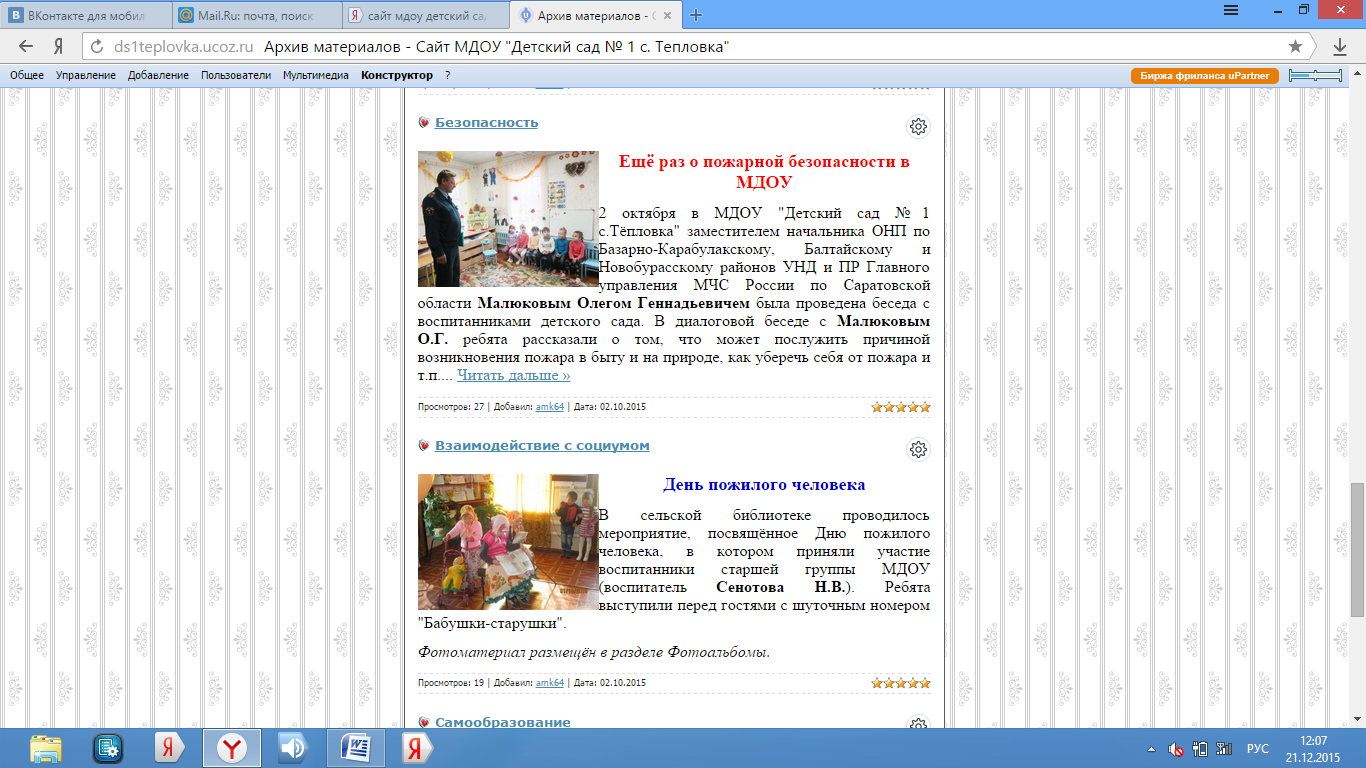 Материалы с официального сайт МДОУ «Детский сад №1 с.Тёпловка»: тематическая беседа заместителя начальника ОНП по Базарно-Карабулакскому, Балтайскому и Новобурасскому районов УНД и ПР Главного управления МЧС России по Саратовской области Малюкова Олега Геннадьевича с воспитанниками старшей возрастной группы МДОУПриложение 6 Памятки по вопросам культуры безопасности жизнедеятельности для воспитанников и их родителей (законных представителей)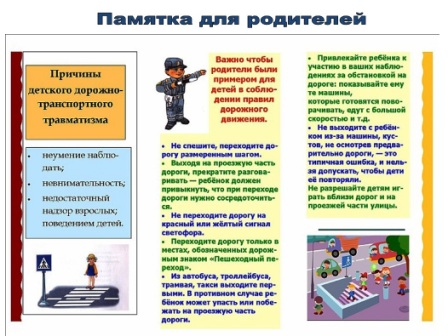 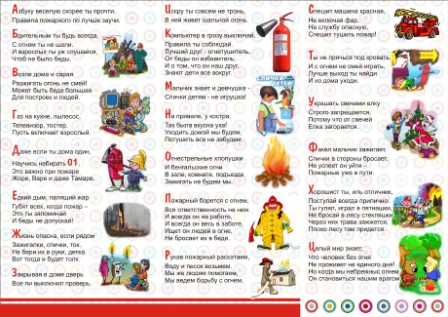 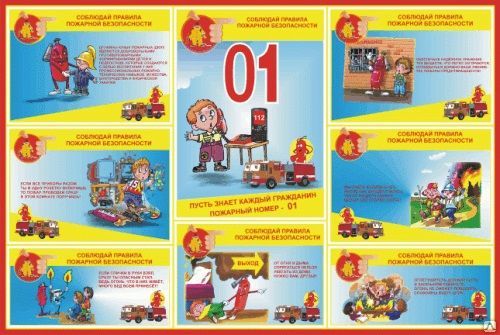 Приложение 7Размещение тематической информации на официальном сайте МДОУ «Детский сад №1 с.Тёпловка» 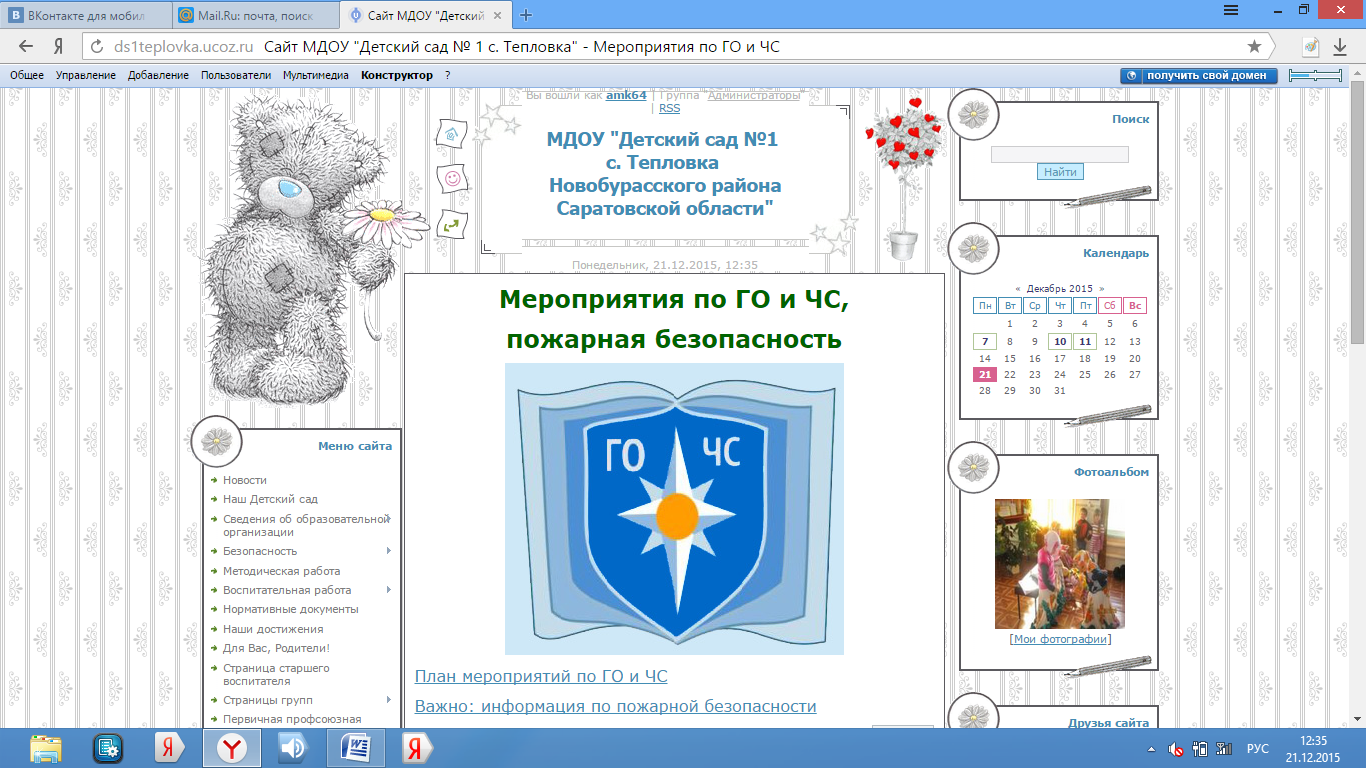 http://ds1teplovka.ucoz.ru/index/meroprijatija_po_go_i_chs/0-9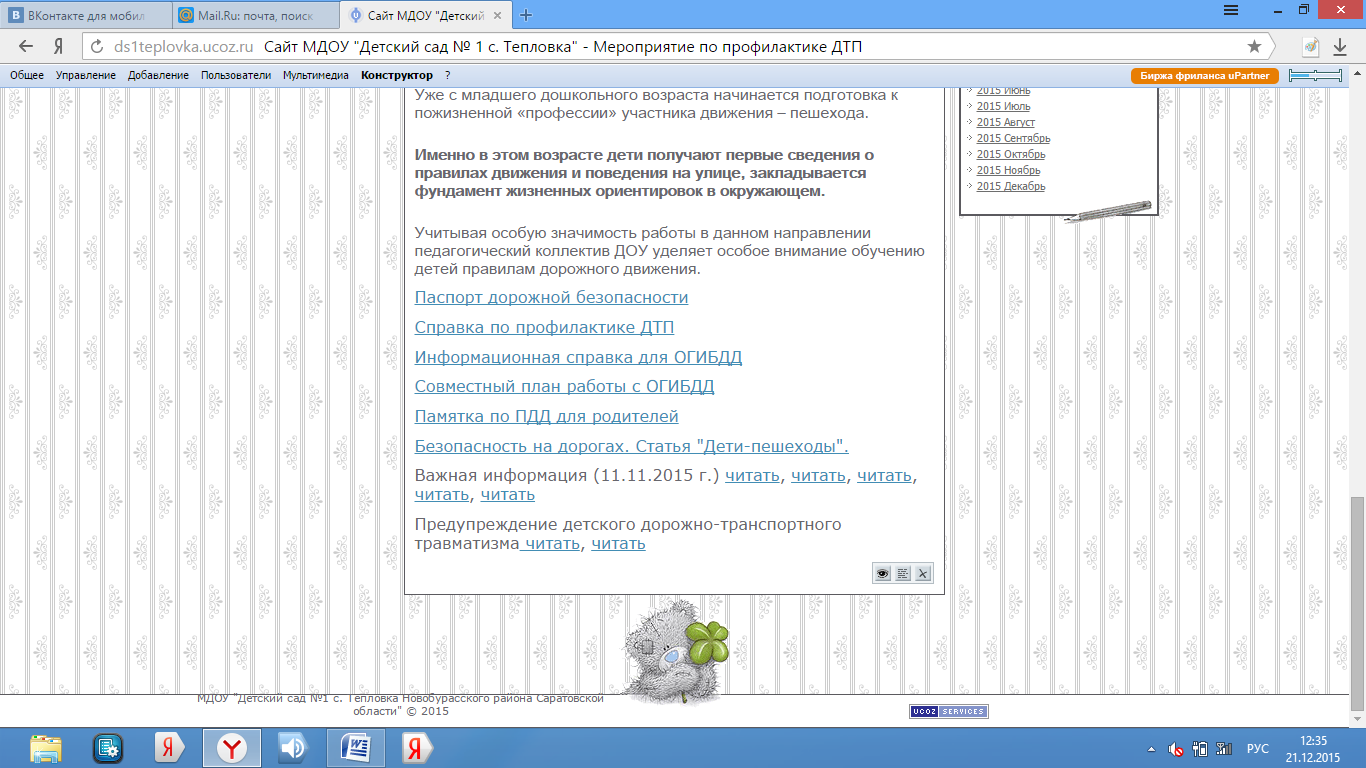 http://ds1teplovka.ucoz.ru/index/meroprijatie_po_profilaktike_dtp/0-12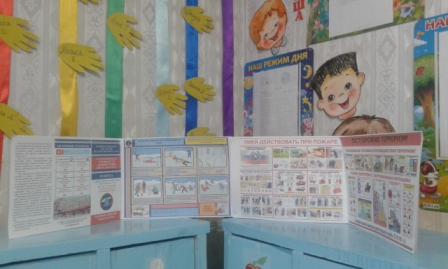 Тематический уголок для родителей в старшей группе: «ГО и ЧС предупреждают!»Тематический уголок для родителей в старшей группе: «ГО и ЧС предупреждают!»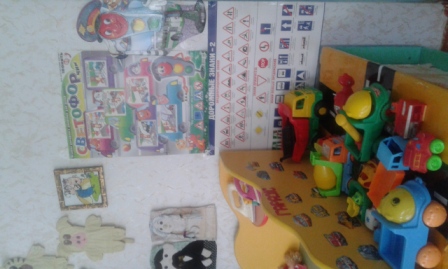 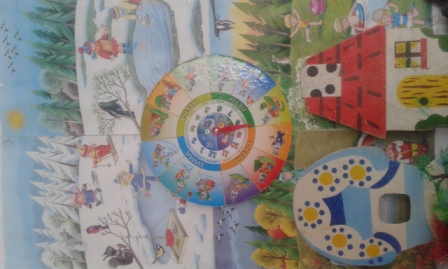 Тематический стенд для воспитанников старшей группы «Школа светофора»Тематический стенд для воспитанников младшей группы «Осторожно: водоём!»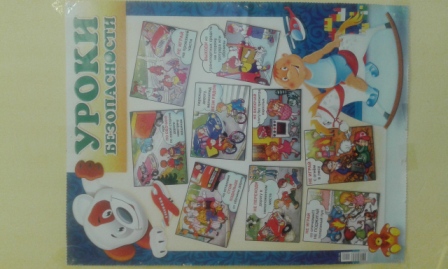 Тематический стенд для воспитанников младшей группы «Уроки безопасности»Тематический стенд для воспитанников младшей группы «Уроки безопасности»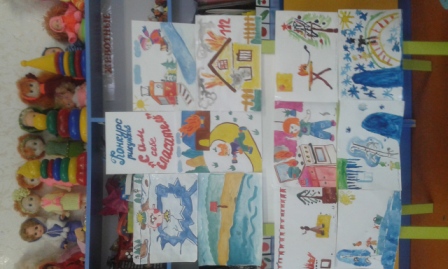 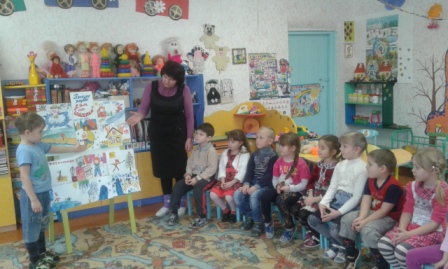 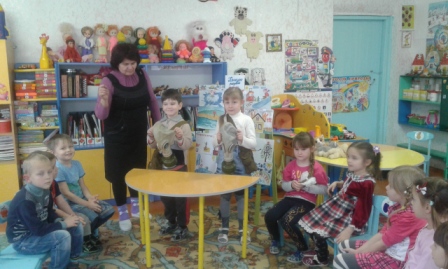 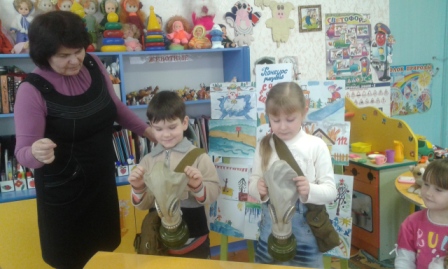 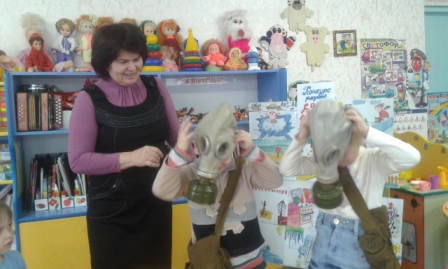 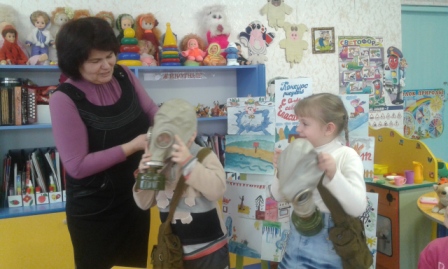 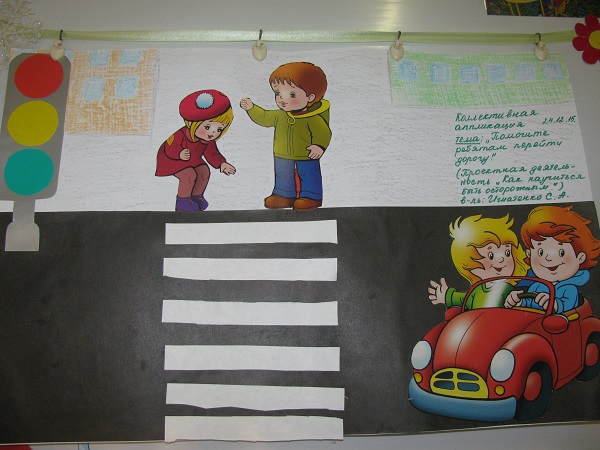 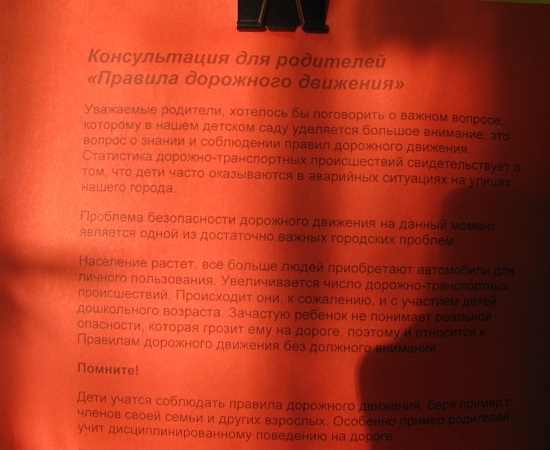 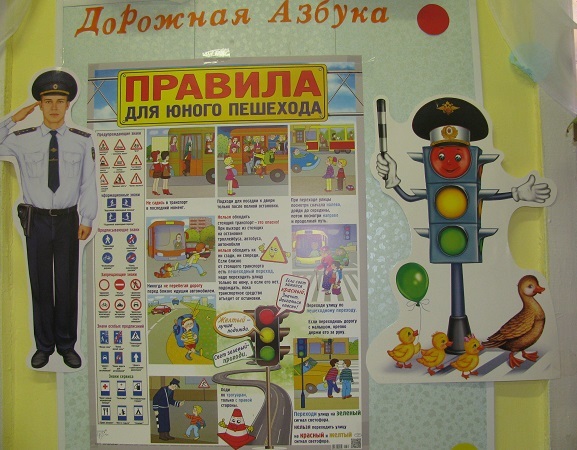 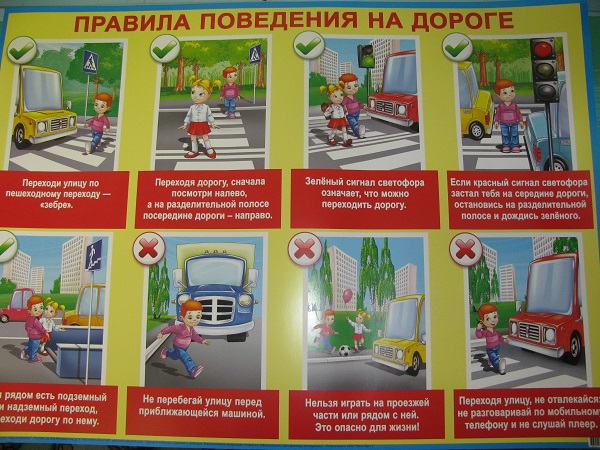 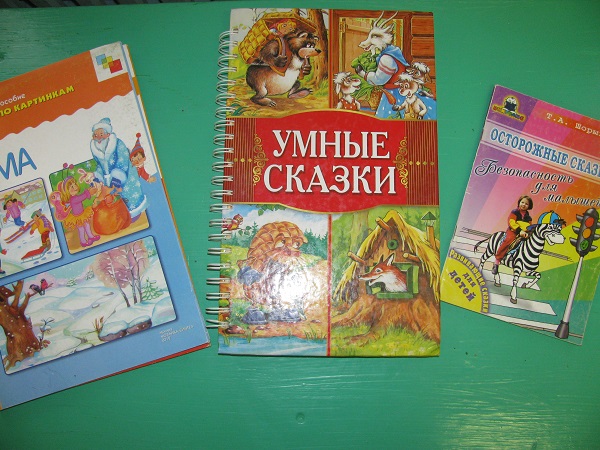 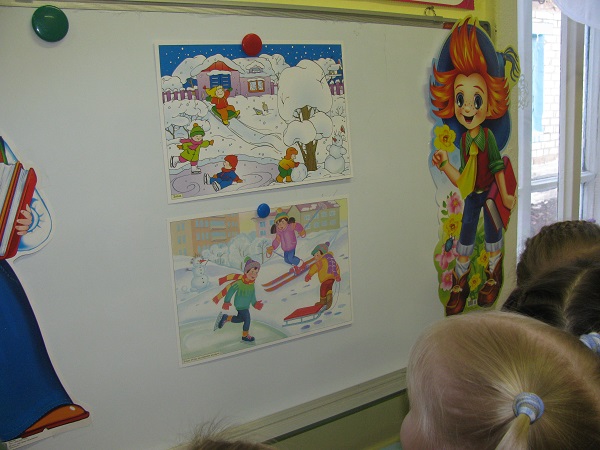 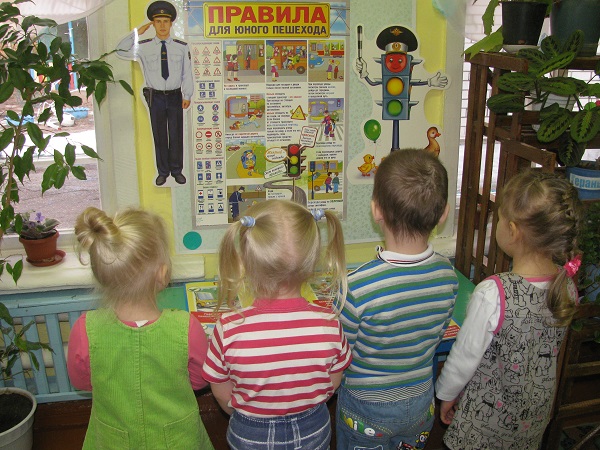 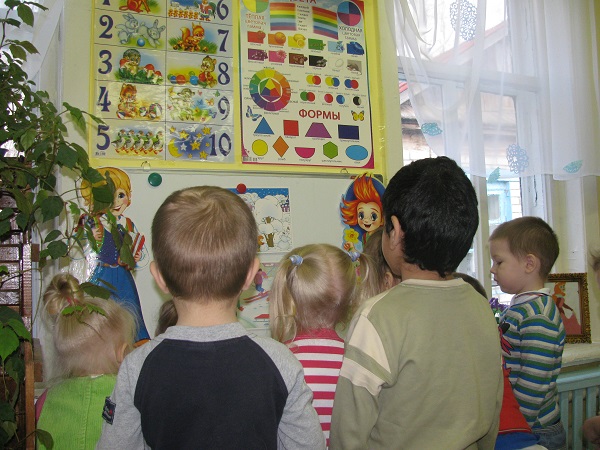 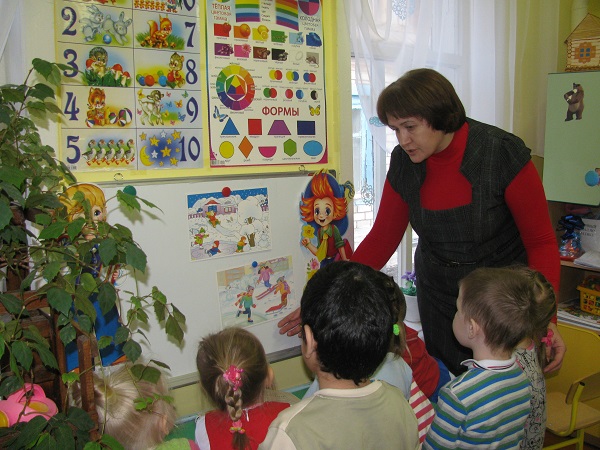 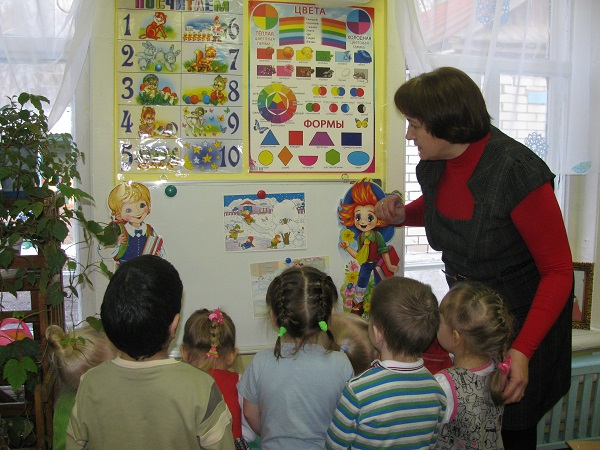 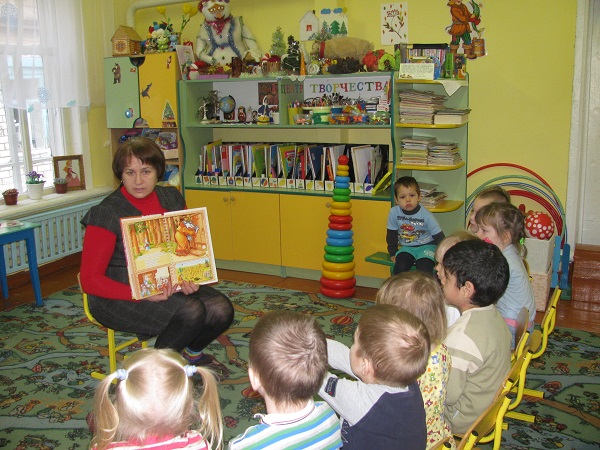 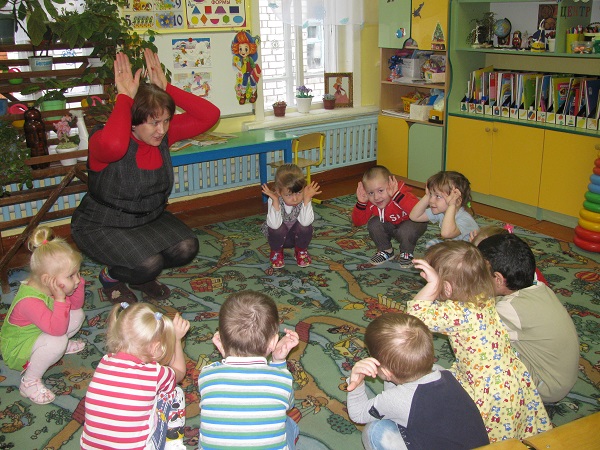 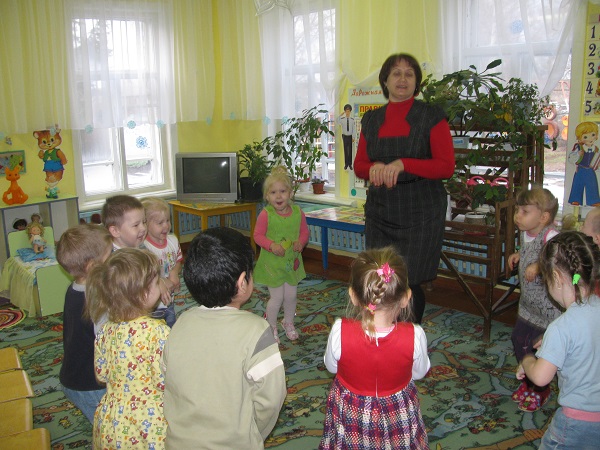 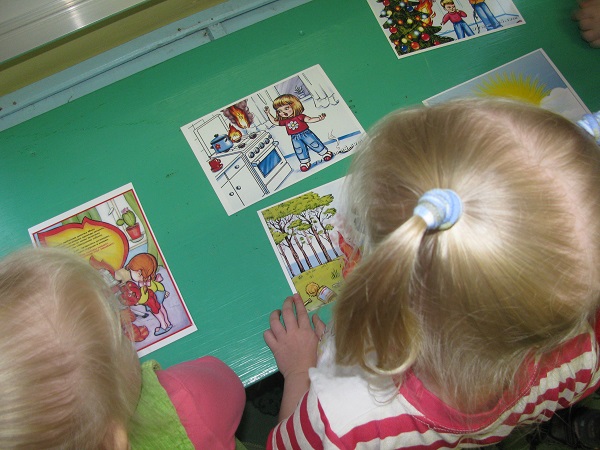 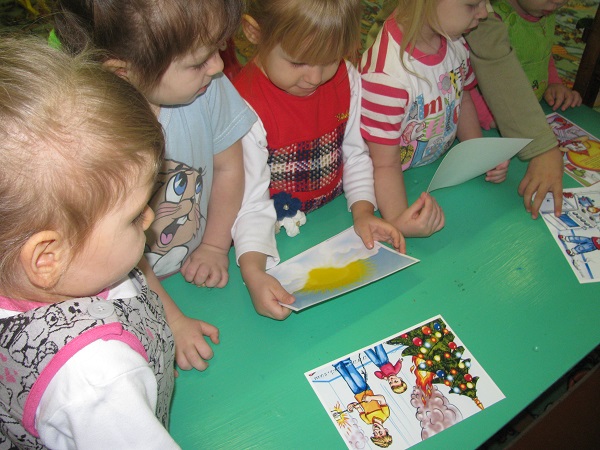 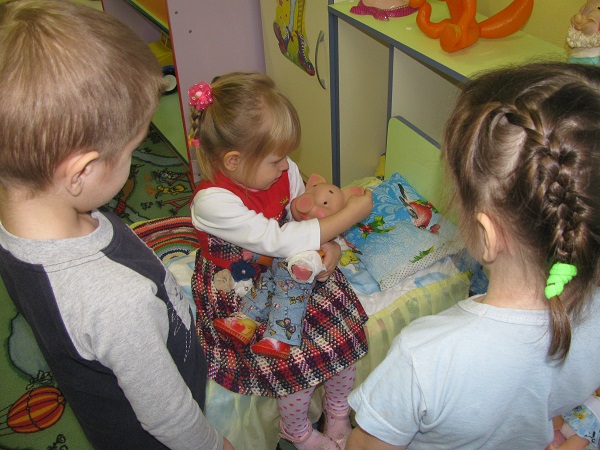 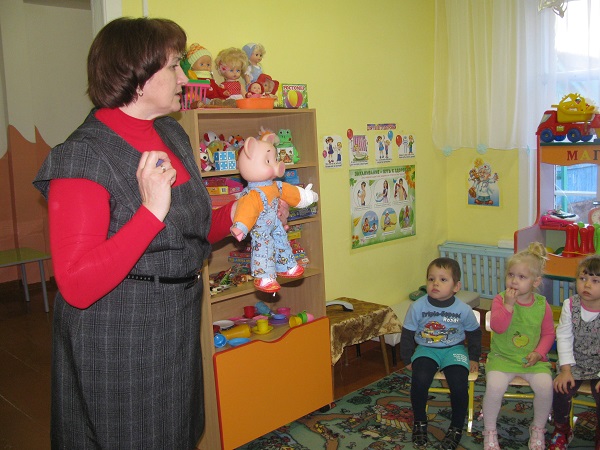 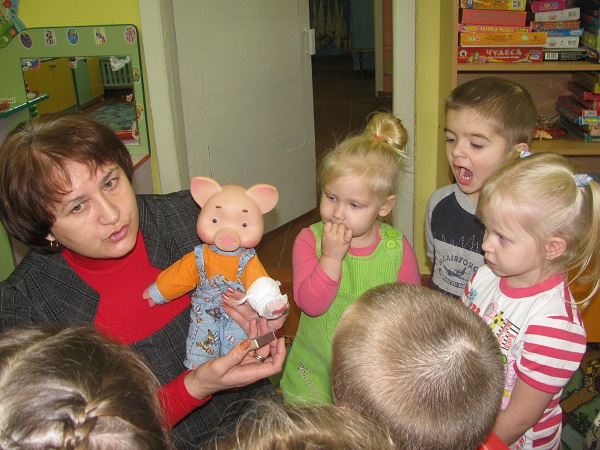 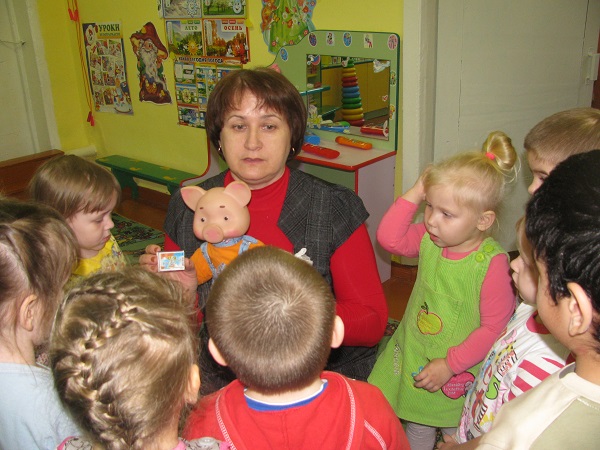 